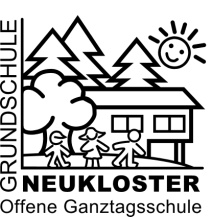 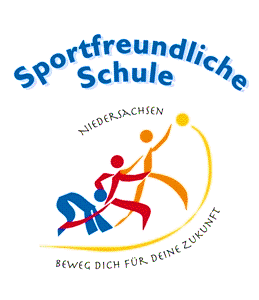 Liebe Eltern,									                   20.03.2019ich möchte Sie heute über einige Neuigkeiten, Termine und wichtige Belange unseres Schullebens informieren. Wandertag 2019Am Mittwoch, 12.06.2019 „wandert“ die ganze Schule in den Wildpark Schwarze Berge (Klassen 1 u. 3) oder in das Freilichtmuseum am Kiekeberg (Klassen 2 u. 4).Start ist um 8.00 Uhr hier an der Schule. Mit zwei Bussen fahren wir zu unseren Ausflugszielen. Dort angekommen haben wir pro Klasse eine kostenpflichtige Aktion gebucht.Klasse 1:	Tiere zum Anfassen			Klasse 2:	Die Kartoffel, Zitrone des NordensKlasse 3:	Haus- und Wildtiere im Vergleich   	Klasse 4: 	Mit Imkerhut und Pfeife, Besuch beim ImkerNatürlich bleibt auch noch genügend Zeit zur freien Erkundung im Klassenverband.Gegen 14 Uhr sind wir zurück in Neukloster. Hier gibt es für alle Kinder ein kleines Mittagessen (Bockwurst mit Brötchen und Salat). Ende der Schulveranstaltung „Wandertag“ ist um 14.30 Uhr. Für diesen Tag angemeldete OGS Kinder können natürlich bis 15.30 Uhr in der Schule bleiben. Bitte Herrn Rohde rechtzeitig bekannt geben, wenn Ihr Kind schon um 14.30 Uhr gehen darf. (ogs-neukloster@stadt.buxtehude.de)Aufgrund der unterschiedlichen Eintrittspreise (Kiekeberg für Kinder frei, Wildpark 7,50€) und der Klassengröße ergeben sich je Zielort und Angebot unterschiedliche Preise.Unser Schulverein unterstützt den Wandertag mit 500.- Euro, zusätzlich gibt der Ortsrat Neukloster eine Unterstützung von 300.- Euro.Damit ergeben sich Kosten (incl. Mittagessen) pro Kind von:Klasse 1: 12,25€; 	Klasse 2: 6,50€; 	Klasse 3: 13,20€; 	Klasse 4: 5,85€Bitte geben Sie das Geld passend bis zum 05.04.2019 mit in die Schule oder überweisen Sie auf das Konto: DE55 2006 9782 0013 0400 00 der Schule. Bitte den Namen des Kindes und die Klasse angeben. Bitte sprechen Sie mich an, wenn Sie Probleme mit der Bezahlung des Ausfluges haben. Ggf. gibt es individuelle Unterstützungsmöglichkeiten.Die Kinder benötigen witterungsangepasste Bekleidung. Bitte geben Sie ausreichend Getränke und Verpflegung mit. Das „Taschengeld“ sollte 5.- Euro nicht übersteigen.Projektwoche 2019 / Schulfest 2019 Im Rahmen der Projektwoche vom 15.05. – 17.5.2019 werden wir die Themen Natur und Wald bearbeiten.Dazu ist pro Tag eine  Exkursion mit einem Waldpädagogen in den Neukloster Forst geplant. Jedes Kind nimmt an der Exkursion teil und wird an den anderen beiden Tagen an Programmen der Lehrkräfte teilnehmen.Die Projektwoche endet am Freitag, 17.5.2019 mit unserem Schulfest. Dort möchten wir u.a. die Ergebnisse unserer Arbeit während der Projektwoche präsentieren.Wie in den vergangenen Jahren auch, werden beim Sommerfest wieder „Spiel- der Lernstationen“ von den Eltern, Lehrkräften und OGS-MitarbeiterInnen angeboten.Traditionell sind die Klassen jeweils für einen „gastronomischen“ Bereich verantwortlich: Klasse 1: Salate, Klasse 2: Kuchen u. Waffeln, Klasse 3: Getränke, Klasse 4: Grillen.Die ElternvertreterInnen erstellen Listen, wer was mitbringt und wer wann an welcher Station mitarbeitet. Kaltgetränke und Würstchen werden vom Ortsrat Neukloster gesponsert und sind wie alle anderen Speisen kostenfrei.Beginn und Abschluss des Sommerfestes sollen gemeinsame Lieder bilden.Fahrradüberprüfung / FahrradprüfungAm 03.06.19 findet die Fahrradüberprüfung in den  Klassen 2 und 4 statt und am 24.06.19 die Fahrradprüfung der 4. Klasse. Weitere Informationen geben die Klassenlehrerinnen.Bitte unterstützen Sie uns weiterhin beim Bemühen um einen sicheren Schulweg für Ihre Kinder. Die Kinder sollen nur mit verkehrssicheren Fahrrädern und Helm und nicht mit Rollern etc. zur Schule kommen. Wir empfehlen erst ab Ende Klasse 3 das Fahrrad zu nutzen, wenn Sie sich sicher sind, dass Ihr Kind den Schulweg auch mit einem schweren Ranzen und im Berufsverkehr sicher bewältigen kann.SchulvereinAuf der Jahreshauptversammlung des Schulvereins, am 21.02.2019, hatten wir dieses Jahr die spannende Aufgabe Vorstandswahlen durchzuführen. Isabel Schuldt ist „altersbedingt“ als 1. Vorsitzende nach jahrelangem tollen Einsatz und Hilfe zurückgetreten. Dafür nochmals ein sehr großes Dankeschön von uns allen… 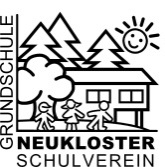 Der neue Vorstand besteht ab jetzt aus:1 . Vorsitzende: Sylvia Burfeind      	2. Vorsitzender: nicht besetztSchriftführerin: Justyna Wende   	Kassenwartin: Patricia Grau 1. Kassenprüferin: Tina Schulz		2. Kassenprüferin: Geraldine MillegBei Fragen stehen wir Ihnen jederzeit zur Verfügung und freuen uns auch über Tipps, tolle Ideen und Anregungen.  Handy  0173 73 75 374  (Sylvia)KrankmeldungenWie angekündigt, können Sie ab sofort ihr Kind auch per SMS oder per Mailbox unter der Nummer: 0178-3249 353 krankmelden. Bitte denken Sie aber daran, dass uns die Krankmeldung bis 7.45 Uhr erreicht. Natürlich können Sie auch weiterhin wie gewohnt anrufen. Mit freundlichen GrüßenP. Gehrmann, SchulleiterBitte bis zum 29.03.2019 unterschrieben zurück in die Schule geben. Danke!Die Elterninfo 03/2019 habe ich  gelesen.Den Kostenbeitrag „Wandertag“ 	0  gebe ich in bar mit						0  überweise ich auf das Schulkonto________________________	_____		____________________Name (Druckschrift) 			Klasse			Unterschrift